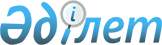 Об утверждении изменений в Правила о порядке перехода банков второго уровня к международным стандартам
					
			Утративший силу
			
			
		
					Постановление Правления Национального Банка Республики Казахстан от 31 марта 2001 года N 77. Зарегистрировано в Министерстве юстиции Республики Казахстан 07.05.2001 г. за N 1495. Утратило силу - постановлением Правления Агентства РК по регулированию и надзору финансового рынка и финансовых организаций от 25 октября 2004 года N 305

   



               Извлечение из постановления Правления






              Агентства РК по регулированию и надзору






            финансового рынка и финансовых организаций






                    от 25 октября 2004 года N 305






 






      "В целях приведения нормативных правовых актов Республики Казахстан в соответствие с законодательством Республики Казахстан, Правление Агентства Республики Казахстан по регулированию и надзору финансового рынка и финансовых организаций (далее - Агентство) постановляет:






      1. Признать утратившими силу нормативные правовые акты Республики Казахстан согласно приложению к настоящему постановлению.






      2. Настоящее постановление вводится в действие со дня принятия...






 






      Председатель






 






               Перечень нормативных правовых актов,






                   признаваемых утратившими силу






      ...  






      17. Постановление Правления Национального Банка Республики Казахстан от 31 марта 2001 года N 77 "Об утверждении изменений в Правила о порядке перехода банков второго уровня к международным стандартам" ...".






------------------------------------------------------------------





 






      В целях совершенствования нормативной правовой базы, регулирующей деятельность банков второго уровня в Республике Казахстан, Правление Национального Банка Республики Казахстан постановляет: 



      1. Утвердить прилагаемые изменения в 
 V960440_ 
 Правила о порядке перехода банков второго уровня к международным стандартам, утвержденные постановлением Правления Национального Банка Республики Казахстан от 12 декабря 1996 года N 292, и ввести их и настоящее постановление в действие по истечении четырнадцатидневного срока со дня государственной регистрации в Министерстве юстиции Республики Казахстан. 



      2. Департаменту банковского надзора (Мекишев А.А.): 



      1) совместно с Юридическим департаментом (Шарипов С.Б.) принять меры к государственной регистрации в Министерстве юстиции Республики Казахстан настоящего постановления и изменений в Правила о порядке перехода банков второго уровня к международным стандартам; 



      2) в десятидневный срок со дня государственной регистрации в Министерстве юстиции Республики Казахстан настоящего постановления довести его до сведения территориальных филиалов Национального Банка Республики Казахстан и банков второго уровня. 



      3. Контроль за исполнением настоящего постановления возложить на заместителя Председателя Национального Банка Республики Казахстан Жангельдина Е.Т. 


   Председатель




Национального Банка



                                                  Утверждены



                                                  постановлением Правления



                                                  Национального Банка



                                                  Республики Казахстан 



                                                  от 31 марта 2001 года 



                                                  N 77




 


       Изменения в Правила о порядке перехода банков второго уровня к 






       международным стандартам, утвержденные постановлением Правления  






    Национального Банка Республики Казахстан от 12 декабря 1996 года N 292




     1. В пункте 4: 



     в абзаце третьем цифру "1" заменить словами "1 или 2", слова "(до конца 1998 года)" исключить; 



     в абзаце четвертом цифру "8.9" заменить цифрой "8.10".



     2. Пункт 10-1 исключить.


   Председатель




Национального Банка

 

					© 2012. РГП на ПХВ «Институт законодательства и правовой информации Республики Казахстан» Министерства юстиции Республики Казахстан
				